ОПШТИНА ГОЛУБАЦ - Општинско веће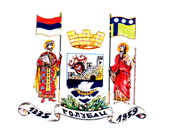 ОБРАЗАЦ ПРИЈАВЕ ЗА УЧЕШЋЕ НА ЈАВНОМ КОНКУРСУ У СКЛАДУ СА ЈАВНИМ ПОЗИВОМ УПУЋЕНОМ СВИМ СПОРТСКИМ ОРГАНИЗАЦИЈАМА НА ТЕРИТОРИЈИ ОПШТИНЕ ГОЛУБАЦ И У СКЛАДУ СА ПРАВИЛНИКОМ О СРЕДСТВИМА ЗА ПРОГРАМЕ У ОБЛАСТИ СПОРТА КОЈИ СЕ ФИНАНСИРАЈУ ИЗ БУЏЕТА ОПШТИНЕ ГОЛУБАЦ ЗА 2016. ГОДИНУРесурсиИЗЈАВА ПОДНОСИОЦА ПРЕДЛОГА ПРОГРАМАЈа доле потписани, одговоран за програм, у име удружења подносиоца програма, потврђујем да су:(а) информације изнете у предлогу програма тачне и(б) да подносилац предлога програма испуњава све услове из конкурсне документације да учествује у реализацији овог програма.Назив програмаНазиви пројеката у оквиру програма1.2.3.ОСНОВНИ ПОДАЦИ О ПОДНОСИОЦУ И ПРЕДЛОГУ ПРОГРАМАОСНОВНИ ПОДАЦИ О ПОДНОСИОЦУ И ПРЕДЛОГУ ПРОГРАМАОСНОВНИ ПОДАЦИ О ПОДНОСИОЦУ И ПРЕДЛОГУ ПРОГРАМАОСНОВНИ ПОДАЦИ О ПОДНОСИОЦУ И ПРЕДЛОГУ ПРОГРАМАНазив СПОРТСКОГ удружења :Седиште:МестоАдресаАдресаСедиште:Матични број:ПИБ:Текући рачун удружења:Назив банкеБрој рачунаБрој рачунаТекући рачун удружења:Заступник:Име и презимеФункцијаФункцијаЗаступник:Контакт особа:Име и презимеКонтакт телефон и Е-поштаКонтакт телефон и Е-поштаКонтакт особа:Кратак опис пројеката у оквиру програма (са финансијским планом)Кратак опис пројеката у оквиру програма (са финансијским планом)Кратак опис пројеката у оквиру програма (са финансијским планом)1.1.1.Финансијски план за пројекат  УКУПНО :Сопствено учешће :Захтев по овом конкурсу :2.2.2.Финансијски план за пројекат  УКУПНО :Сопствено учешће :Захтев по овом конкурсу :3.3.3.Финансијски план за пројекат УКУПНО :Сопствено учешће :Захтев по овом конкурсу :Финансијски план за ПРОГРАМ УКУПНО :Сопствено учешће :Захтев по овом конкурсу :Годишњи буџет у 2015. години Укупан буџетДонаториПроценат сопственог учешћа Годишњи буџет у 2015. години Запослени у удружењу Радно местоРадно местоБрој запосленихЗапослени у удружењу 1.1.Запослени у удружењу 2.2.Опрема и просторни капацитетиОстали ресурси ( волонтери, сарадничка удружења/институције)Име и презиме одговорног лица:Функција у удружењу:Потпис и печат:Датум и место: